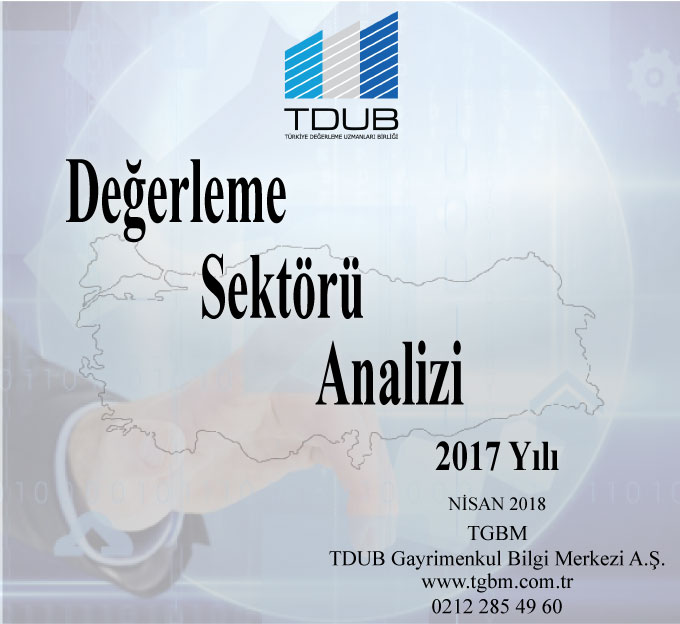 ÖNSÖZHemen her ortamda belirttiğimiz gibi, Sermaye Piyasası Kurulu’nun (SPK) öncü adımları ile ülkemiz disiplinli, standartları olan, bilimsel, öz düzenleme çerçevesine yerleştirilmiş bir değerleme sektörüne sahip olmuştur. Tüm zorluklarına rağmen, bu ülke topraklarının ve taşınmazlarının değerinin belirlendiği mesleki bir faaliyetin mensubu olmak hepimiz için onurlu bir görev olmalıdır. Yeryüzünün en güzel ve en değerli bölgesinde yaşayan bizler, attığımız her adımda ve yaptığımız her işlemde bunu yüreğimizde hissederek hareket etmeliyiz.Sektörümüzü daha da ileriye taşıma niyetiyle gerçekleştirilen faaliyetlerden biri de Birliğimiz bünyesi içinde oluşturulan Gayrimenkul Bilgi Merkezi (TGBM) olmuştur. 2016 yılının başlarında kurulmuş olan bu merkez sektörden toparladığı bilgilerle oluşturduğu 2017 yılı Değerleme Sektörü Analizini paydaşlarına sunma noktasına gelmiştir.Ülkemizin bulunduğu coğrafyada yaşanan ve 2018 yılına da büyük ölçüde yansıyan olumsuzlukların da etkisiyle 2017 yılı sektörümüz açısından bazı sıkıntıların yaşandığı bir dönem olmuştur. Diğer taraftan Bankacılık Düzenleme ve Denetleme Kurulu (BDDK) tarafından geçen yıl yürürlüğe konan Yönetmelik gereğince 2018 yılı sonu itibarı ile lisanssız olarak faaliyet gösteren kişiler sektörde artık görev alamayacaktır. Elbette ki, bu durumu memnuniyetle karşılamaktayız. Ancak aksaklıkların yaşanmaması bakımından gerek değerleme kuruluşlarına gerekse değerleme uzmanlarına önemli görevler düşmekte olduğu açıktır. Faaliyetlerimizin en ağırlıklı kısmını oluşturan bankacılık sektöründe de bu duruma ayak uydurma çabaları yoğun şekilde hissedilmektedir. Yine yakın gelecekte SPK tarafından yeni düzenlemelere tabi tutulacağımız da bilinen gerçeklerdendir.Bu çabaların tamamı, değerleme sektörünü daha nitelikli bir yapıya taşıma ve kalıcı kılmanın hazırlıklarıdır. Bu vesileyle değerli meslektaşlarımızın, karamsarlığa kapılmadan düzenleyicilerine ve birliğimize güvenmeleri ve yeni gelişmelere katkı vermeleri çok önemlidir.Bu süreçte değerleme sektöründe olup biteni raporlayarak paydaşlarımıza sunmanın çok yararlı sonuçlar getireceği düşüncesi ile 2017 yılı Değerleme Sektörü Analizi raporumuzu hazırlamış bulunmaktayız. Birçok eksiğimizin olduğunun farkındayız. Ancak üçer aylık süreçlerde hazırlayarak sunacağımız bu raporu her seferinde geliştirerek daha nitelikli bir yapıya kavuşturacağımız noktasında kuşku duyulmamalıdır.Bu vesile ile özellikle TGBM nin kurulması için önümüzü açan ve bize destek sağlayan SPK yöneticilerine ve her aşamasını takip ederek bizleri gayretlendiren BDDK yöneticilerine şükranlarımızı sunmak, değerleme sektöründe görev alarak özverili çalışmaları ile bu sonuçların ortaya çıkmasına katkıları olan herkese de ayrı ayrı teşekkür etmek isterim. Saygılarımla,                                                                                                                        Şinasi Bayraktar                                                                                                                               			 BaşkanTABLO DİZİNŞEKİL DİZİN DEĞERLEME RAPORLARININ ANALİZİGayrimenkul Değerleme Kuruluşlarının Türkiye Değerleme Uzmanları Birliği (TDUB) aracılığı ile TDUB Gayrimenkul Bilgi Merkezi A.Ş.’ne (TGBM) bildirdiği veriler aşağıda yer alan bilgileri içermektedir.  1- Değerleme Kuruluşu Ticari Unvan 2 -Rapor Talep Tarihi3- Rapor Tarihi4- Rapor Numarası (Banka/Firma Referans No)5- Raporu Kontrol Eden Denetmen Adı Soyadı6- Raporu Kontrol Eden Denetmen Lisans No (Yok ise TCKN)7- Hazırlayan Kadrolu Değerleme Uzmanı/Yrd. Adı Soyadı8- Hazırlayan Kadrolu Değerleme Uzmanı/Yrd. Lisans No (Yok ise TCKN)9- (Varsa) Hazırlayan Sözleşmeli Değerleme Uzmanı Adı Soyadı10- (Varsa) Hazırlayan Sözleşmeli Değerleme Uzmanı Lisans No (Yok ise TCKN) 11- İl12- İlçe13- Mahalle14- Ada15- Parsel16- Ana Gayrimenkul Vasfı17- Bağımsız Bölüm No (Varsa)18- Bağımsız Bölüm Niteliği19- Değer bilgisi (2017 Son Çeyrekten itibaren)2016 - 2017 YILLARI RAPOR SAYILARI DÜZEYİNDE KARŞILAŞTIRMA 2016 yılında 1.209.438 adet değerleme raporu hazırlanmışken, 2017 yılında 1.159.568 adet rapor hazırlanmıştır. Geçtiğimiz yıla oranla hazırlanan değerleme raporu sayısında % 4,12 düşüş yaşanmıştır.  Şekil 1’de gösterildiği gibi 2017 yılının birinci ve üçüncü çeyreklerinde rapor sayılarında bir önceki yılın aynı dönemlerine oranla yükseliş yaşanmıştır. Buna rağmen ikinci ve özellikle dördüncü çeyrekte yaşanan düşüş daha baskın olmuş ve 2017 yılının sonucunu belirlemiştir. Şekil 1: Üçer Aylık Rapor SayılarıGeçtiğimiz iki yılda hazırlanan rapor sayılarının aylık değişimi Şekil 2’de gösterilmiştir. Bu verilere göre, bir önceki yıl rapor sayılarına oranla 2017 yılının yalnızca dört ayında 2016 yılı rapor sayısı rakamlarının üzerine çıkılmış, diğer sekiz ayda ise sayılar 2016 yılından düşük kalmıştır. Hareketli ortalama eğilimleri Şekil 2’de, 2016 yılına göre 2017’de gerçekleşen aylık değişimler Şekil 3’te ayrıntılı olarak gösterilmiştir.Şekil 2: 2016-2017 Aylık Rapor Sayıları ve Hareketli Ortalama EğilimleriŞekil 3: 2016 Yılına Göre 2017’de Aylık Rapor Sayısı DeğişimleriİL BAZINDA RAPOR SAYILARI 2017 yılında il bazında hazırlanan rapor sayıları Tablo 1’de gösterilmiştir. En çok rapor hazırlanan ilk 3 il, toplam iş hacminin %35’ine karşılık gelirken; takip eden 10 il toplam iş hacminin %27’sini oluşturmuştur. En çok rapor hazırlanan ilk 10 il toplam iş hacminin %55,7’sine sahip olurken, diğer 71 ilin iş hacminin toplam iş hacmine oranı %44,3’tür. Tablo 1: 2017 Yılı İl Bazında Rapor SayılarıYakın ve bölgesel il grupları düzeyinde hazırlanan rapor sayılarının toplam rapor sayılarına oranları Şekil 4’te gösterilmiştir. Bu verilere göre, İstanbul tek başına hazırlanan raporların %18,73’ünü kapsamaktadır. Ankara ili de %9,74 ile önemli bir paya sahiptir. Bölge düzleminde baktığımızda, istisnai iller dışında ülkemizin orta ve doğu bölgelerinde diğer bölgelerimize göre oldukça az sayıda rapor hazırlandığı görülmektedir. Şekil 4: Bölgesel Rapor YüzdeleriEn çok rapor hazırlanan ilk 10 il için 2016 ve 2017’de hazırlanan toplam rapor sayıları Şekil 5’te gösterilmiştir. Verilere göre en yoğun ilk 10 ilin tümünde bir önceki yıla oranla rapor sayısında azalma gerçekleşmiştir.Şekil 5: En Çok Rapor Hazırlanan İlk 10 İlHazırlanan rapor sayısı en az olan 10 il için 2016 ve 2017 yıllarında hazırlanan rapor sayıları Şekil 6’da gösterilmiştir. Hazırlanan rapor sayıları açısından en sonuncu sırayı Bayburt alırken, az rapor hazırlanan illerin önemli bir bölümünün ülkemizin doğusunda bulunduğu dikkat çekmektedir. Şekil 6: Rapor Sayısı En Az Olan 10 İlİstanbul’un Esenyurt ilçesi, İstanbul iş hacminin %13,44’ünü, ülke genelinde toplam iş hacminin %2,5’ini oluşturarak sektör açısından en yoğun ilçe olmuştur. 2017 yılında 10.000’in üzerinde rapor hazırlanan ilçeler ve günlük ortalama iş hacimleri Tablo 2’de gösterilmiştir. Tablo 2: 10.000’in Üzerinde Rapor Hazırlanan İlçeler (2017)Tüm İl ve İlçeler düzeyinde hazırlanan rapor sayıları EK 1’de yer alan tabloda gösterilmiştir. RAPOR SONUÇLARINA GÖRE NİTELİK DAĞILIMI2017 yılında hazırlanan değerleme raporlarının %90’ını bir taşınmaz için hazırlanmış raporlar, %10’unu birden fazla taşınmazın tek bir raporda değerlemesinin yapıldığı raporlar oluşturmuştur.Tek taşınmazdan oluşan raporlar içinde konut nitelikli taşınmazlara ait raporlar %67’lik bir paya sahipken, toplam raporlar içindeki oranı %63’tür. Tek taşınmazdan oluşan raporlarda konut nitelikli taşınmazlar dışında en yüksek paya sahip taşınmaz niteliği %9 ile tarladır. Tarla nitelikli taşınmazı %8 ile dükkan, %7 ile arsa ve %5 ile ofis nitelikli taşınmazlar takip etmektedir. Çiftlik, depo, imalathane, akaryakıt istasyonu, iş merkezi, okul ve diğer nitelikli taşınmazlar ise yaklaşık %1’lik oranlarla kalan bölümü oluşturmaktadır. Tek taşınmazdan oluşan raporların taşınmaz nitelik dağılımı Şekil 7’de gösterilmiştir. Şekil 7: Tek Taşınmazdan Oluşan Raporların Taşınmaz Nitelik DağılımıDEĞERLEME KURULUŞLARININ ANALİZİ31 Aralık 2016 tarihi itibarı ile SPK tarafından 131 adet Değerleme Kuruluşu yetkilendirilmiştir. 2017’de 5 Değerleme Kuruluşu listeye alınmış, 3 Değerleme Kuruluşu da listeden çıkarılmıştır. Listeye alınan kuruluşlardan 3’ü 2017 yılı sonuna kadar rapor bildiriminde bulunmamıştır. Ayrıca mevcut listede yer alan 3 Değerleme Kuruluşu da hiç rapor hazırlamamıştır. Sonuç olarak halen 127 Değerleme Kuruluşu TGBM’ye aktif olarak rapor bilgilerini iletmektedir. 31 Aralık 2017 tarihi itibarı ile SPK’nın yetkilendirdiği Değerleme Kuruluşlarının toplam sayısı 133 olmuştur. Yıllara göre Değerleme Kuruluşu sayıları Şekil 8’de gösterilmiştir. Şekil 8: Yıllara Göre Değerleme Kuruluşu SayılarıDEĞERLEME KURULUŞLARININ İŞ HACMİAktif olarak rapor hazırlayan 127 Değerleme Kuruluşundan toplam iş hacminin %50’si ilk 18 Değerleme Kuruluşu tarafından üstlenilirken, diğer 109 Değerleme Kuruluşu geri kalan %50’lik payı paylaşmaktadır. İş hacmi açısından en yoğun 10 Değerleme Kuruluşu toplam raporların %30’unu hazırlarken, en az rapor hazırlayan 10 Değerleme Kuruluşu toplam iş hacminin %0,07’sine sahiptir. Değerleme Kuruluşları tarafından iş hacminin dağılımı Şekil 9’da gösterilmiştir. Şekil 9: Değerleme Kuruluşlarının İş HacmiDEĞERLEME KURULUŞLARINDA ÇALIŞAN KADROLU DEĞERLEME UZMANI VE LİSANSLI DEĞERLEME UZMANI DAĞILIMIAktif olarak rapor hazırlayan 127 Değerleme Kuruluşunun, hazırlanan değerleme raporlarında görev alan değerleme uzmanlarının çalışma biçimlerine göre dağılımlarını gösterir tablonun detayı ekte sunulmuştur. Kadrolu değerleme uzmanlarının hazırladığı değerleme rapor yüzdesi aralıklarına göre değerleme kuruluşlarının sayısı aşağıda Tablo 3’de ve Şekil 10’da, lisanslı değerleme uzmanların hazırladığı değerleme rapor yüzdesi aralıklarına göre değerleme kuruluşlarının sayısı aşağıda Tablo 4‘de ve Şekil 11’de gösterilmiştir.Tablo 3: Kadrolu Değerleme Uzmanlarının Hazırladığı Değerleme Rapor Yüzdesi Aralıklarına Göre Değerleme Kuruluşu SayısıŞekil 10: Kadrolu Değerleme Uzmanlarının Hazırladığı Değerleme Rapor YüzdeleriTablo 4: Lisanslı Değerleme Uzmanlarının Hazırladığı Değerleme Rapor Yüzdesi Aralıklarına Göre Değerleme Kuruluşu SayısıŞekil 11: Lisanslı Değerleme Uzmanlarının Hazırladığı Değerleme Rapor YüzdeleriDeğerleme Kuruluşları tarafından hazırlanan raporlarda değerleme uzmanlarının istihdam biçimleri (kadrolu/sözleşmeli) ve lisans durumları (lisanslı/lisanssız) EK 2’de yer alan tabloda gösterilmiştir. DEĞERLEME UZMANLARININ ANALİZİ Yıllara göre TDUB üyesi değerleme uzmanlarının sayısı Şekil 12’de gösterilmiştir. Birliğin kurulduğu yıl 1.012 olan üye sayısı 7 yılda %420 artış göstererek 2017 yılı sonunda 5.262’ye ulaşmıştır.Şekil 12: Yıllara Göre TDUB Üyesi Değerleme Uzmanlarının SayısıLisanslı değerleme uzmanlarının TDUB üyelik durumlarının yıllara göre değişimi Şekil 13’de gösterilmiştir. Tablo 5 ise 2010- 2017 yılları arasında TDUB üyelerinin sektördeki toplam lisanslı değerleme uzmanlarına göre oranını göstermektedir. Şekil 13: Lisanslı Değerleme Uzmanlarının TDUB Üyelik DurumlarıTablo 5: Üyelerin Sektördeki OranıVerilere göre, sektörde lisanslı değerleme uzman sayısının artması ile birlikte üyelik oranı azalmış olsa da ortalama olarak yatay bir seyir izlemektedir. 2017 yıl sonu itibarı ile üyelerin sektördeki oranı %67,8 düzeyindedir. Toplam lisanslı değerleme uzmanlarının ve TDUB üyesi lisanslı değerleme uzmanlarının sayılarının yıllara göre değişimi Şekil 14’de gösterilmiştir. Buna göre, özellikle 2015 yılında Birliğe üye olma değişimi lisanslı değerleme uzman sayısının artışından daha yüksek gerçekleşmiştir. 2016 yılında artış benzer oranlarda gerçekleşmiş olsa da 2017 itibarı ile üyelik eğilimi yükselmiştir. Şekil 14: Toplam Lisanslı Değerleme Uzmanlarının ve TDUB Üyesi Lisanslı Değerleme Uzmanlarının Sayılarının Yıllara Göre DeğişimiDEĞERLEME UZMANLARININ NİCELİKSEL VE NİTELİKSEL ANALİZİ2017 yıl sonu itibarı ile değerleme sektöründe Gayrimenkul Değerleme Lisans Belgesi’ne sahip 3.650 değerleme uzmanı (Konut Değerleme Lisanslı uzmanlar dahil)  ile 3.495 lisanssız çalışan uzman olmak üzere toplam 7.145 değerleme uzmanı bulunmaktadır. Yıl içinde lisanslı değerleme uzmanlarından 3.030 ve lisanssızlardan 3.383 olmak üzere toplam 6.413 değerleme uzmanı rapor hazırlanmasında aktif görev almıştır. Rapor hazırlayan değerleme uzmanlarının %47,25’i lisanslı olup %52,75’i ise lisanslı değildir. Ayrıca, 2017 yılında 620’si lisanslı, 112’si lisanssız olmak üzere 732 değerleme uzmanı, denetmen olarak görev yapmıştır. Aktif rapor hazırlayan değerleme uzmanlarının 1.055’i lisanslı olmak üzere 1.880’i kadrolu olarak; 1.671’i lisanslı olmak üzere 4.096’sı ise sözleşmeli olarak çalışmaktadır. Ayrıca sektörde 304 lisanslı ortak (*), 133 lisanssız ortak (*) bulunmaktadır. Sektörde çalışanların istihdam biçimlerinin ve lisans durumlarının detayı Tablo 6’da gösterilmiştir.Tablo 6: Sektör Çalışan Sayıları(*) Ortak : 2017 yılında bir süre kadrolu, bir süre sözleşmeli olarak çalışmış değerleme uzmanıdır. Tablo 7, denetmenler dışında 2017’de aktif olarak rapor hazırlayan değerleme uzmanlarının istihdam biçimlerine ve lisans durumlarına göre dağılımını, ortak olarak tanımlı değerleme uzmanlarının oransal olarak pay edilmiş (*) şekliyle göstermektedir.  Bu veriler doğrultusunda değerleme uzmanlarının istihdam biçimleri ve lisans durumları dağılımı Şekil 15’de gösterilmiştir. Bu tabloya göre sektörde kadrolaşma oranı %31,69 düzeyinde gerçekleşmiştir.Tablo 7: Aktif Değerleme Uzmanlarının İstihdam Biçimlerine ve Lisans Durumlarına Göre Dağılımı (Sayısal Olarak)Rapor hazırlanmasında aktif rol alan değerleme uzmanlarının lisans durumları ise Tablo 8’de gösterilmiştir. Tablo 8: Sektörde Aktif Çalışan Değerleme Uzmanlarının Lisans Durumları(*) Ortak olarak tanımlı değerleme uzmanları oransal olarak pay edilmiştir.Şekil 15: Aktif Değerleme Uzmanlarının İstihdam Biçimlerine ve Lisans Durumlarına Göre Dağılımı (Yüzdesel Olarak)HAZIRLANAN RAPORLARDA DEĞERLEME UZMANLARININ ANALİZİ2017 yılında hazırlanan raporların %38,5’i lisanssız çalışan, % 61,5’i ise lisanslı değerleme uzmanları tarafından hazırlanmıştır. Öte yandan raporların %32,5’i kadrolu değerleme uzmanları tarafından hazırlanırken,%67,5’inde sözleşmeli değerleme uzmanları görev almıştır. En fazla rapor hazırlanan beş ilde hazırlanan raporlardaki değerleme uzmanlarının istihdam biçimleri ve lisans durumları Tablo 9’da gösterilmiştir. Ankara ilinde hazırlanan raporlar en yüksek lisanslı değerleme uzmanı ve kadrolu değerleme uzmanı oranına sahiptir.  Tablo 9: En Fazla Rapor Hazırlanan 5 İldeki Değerleme Uzmanlarının AnaliziYukarıda gösterilen beş il dışında kalan iller için hazırlanan raporlarda görev alan değerleme uzmanlarının istihdam biçimlerini ve lisans durumlarını gösteren tabloya EK 3’te yer verilmiştir. Hazırlanan rapor sayıları içinde lisanslı değerleme uzmanlarının en yüksek orana sahip olduğu iller Manisa, Kayseri, Tekirdağ, Eskişehir, Edirne ve Gaziantep’dir. Bu illerin lisanslı değerleme uzmanları tarafından hazırlanan rapor oranları Şekil 16’da gösterilmiştir. Şekil 16: Lisanslı Değerleme Uzmanlarının En Yüksek Oranda Rapor Hazırladığı İllerLisanssız çalışan uzmanların en yüksek oranda rapor hazırladığı iller ise Şekil 17’de gösterilmiştir. Şekil 17: Lisanssız Çalışan Uzmanların En Yüksek Oranda Rapor Hazırladığı İller30 MART 2018 İTİBARI İLE DEĞERLEME UZMANLARININ ANALİZİ30 Mart 2018 itibarı ile değerleme sektöründe 119’u Konut Değerleme Lisans Belgesi’ne sahip olmak üzere toplam 3.885 Gayrimenkul Değerleme Lisans Belgesi’ne sahip değerleme uzmanı bulunmaktadır. İllere göre lisanslı değerleme uzmanlarının dağılımı Tablo 10’da gösterilmiştir.Tablo 10: 30 Mart 2018 İtibarı ile İllerdeki Lisanslı Değerleme Uzmanı SayılarıBayburt, Bingöl, Hakkari, Kars ve Tunceli’de gayrimenkul değerleme lisans belgesine sahip uzman bulunmazken, toplamda 35 ilde 10’dan az lisanslı değerleme uzmanı bulunmaktadır. Tablo 11, lisanslı değerleme uzmanı sayılarının aralığına göre il sayılarını göstermektedir. Verilere göre, İstanbul lisanslı değerleme uzmanlarının %27’sine ev sahipliği yapmaktadır. Tablo 11: Lisanslı Değerleme Uzmanı Sayısı Aralıklarına Göre İl Sayısı30 Mart 2018 itibarı ile illere göre lisanslı değerleme uzmanı dağılımı, ilde hazırlanan değerleme raporlarına göre ikamet eden lisanslı değerleme uzman sayılarının yeterli olmadığı iller ve lisanslı değerleme uzmanı sayısı yetersiz olmasına rağmen TDUB üyesi diğer lisanslı değerleme uzmanları ile sorunsuz olan iller EK 4’te yer alan tabloda gösterilmiştir. EKLEREK 1: İL ve İLÇELERİN RAPOR SAYILARIEK 2: DEĞERLEME KURULUŞLARININ RAPORLARINDAKİ DEĞERLEME UZMANI DAĞILIMLARI4.3. EK 3: İLLERE GÖRE RAPORLARDAKİ DEĞERLEME UZMANLARININ İSTİHDAM VE LİSANS DURUMLARI 4.4. EK 4: 30 MART 2018 TARİHİ İTİBARI İLE İLLERE GÖRE UZMAN DAĞILIM TABLOSU Tablo 1: 2017 Yılı İl Bazında Rapor Sayıları9Tablo 2: 10.000’in Üzerinde Rapor Hazırlanan İlçeler (2017)13Tablo 3:  Kadrolu Değerleme Uzmanlarının Hazırladığı Değerleme Rapor Yüzdesi Aralıklarına Göre Değerleme Kuruluşu Sayısı 17Tablo 4:  Lisanslı Değerleme Uzmanlarının Hazırladığı Değerleme Rapor Yüzdesi Aralıklarına Göre Değerleme Kuruluşu Sayısı 18Tablo 5: Üyelerin Sektördeki Oranı20Tablo 6: Sektör Çalışan Sayıları22Tablo 7: Aktif Değerleme Uzmanlarının İstihdam Biçimlerine ve Lisans Durumlarına Göre Dağılımı (Sayısal Olarak) 23Tablo 8: Sektörde Aktif Çalışan Değerleme Uzmanlarının Lisans Durumları23Tablo 9: En Fazla Rapor Hazırlanan 5 İldeki Değerleme Uzmanlarının Analizi25Tablo 10: 30 Mart 2018 İtibarı ile İllerdeki Lisanslı Değerleme Uzmanı Sayıları28Tablo 11: Lisanlı Değerleme Uzmanı Sayısı Aralıklarına Göre İl Sayısı29Şekil 1: 3'er Aylık Rapor Sayıları6Şekil 2: 2016-2017 Aylık Rapor Sayıları ve Hareketli Ortalama Eğilimleri7Şekil 3: 2016 Yılına Göre 2017’de Aylık Rapor Sayısı Değişimleri8Şekil 4: Bölgesel Rapor Yüzdeleri10Şekil 5: En Çok Rapor Hazırlanan İlk 10 İl11Şekil 6: Rapor Sayısı En Az Olan 10 İl12Şekil 7: Tek Taşınmazdan Oluşan Raporların Taşınmaz Nitelik Dağılımı14Şekil 8: Yıllara Göre Değerleme Kuruluşu Sayıları15Şekil 9: Değerleme Kuruluşlarının İş Hacmi16Şekil 10: Kadrolu Değerleme Uzmanlarının Hazırladığı Değerleme Rapor Yüzdeleri17Şekil 11: Lisanslı Değerleme Uzmanlarının Hazırladığı Değerleme Rapor Yüzdeleri18Şekil 12: Yıllara Göre TDUB Üyesi Değerleme Uzmanlarının Sayısı19Şekil 13: Lisanslı Değerleme Uzmanlarının TDUB Üyelik Durumları20Şekil 14: Toplam Lisanslı Değerleme Uzmanlarının ve TDUB Üyesi Lisanslı Değerleme Uzmanlarının Sayılarının Yıllara Göre Değişimi21Şekil 15: Aktif  Değerleme Uzmanlarının İstihdam Biçimlerine ve Lisans Durumlarına Göre Dağılımı (Yüzdesel Olarak)24Şekil 16: Lisanslı Değerleme Uzmanlarının En Yüksek Oranda Rapor Hazırladığı İller26Şekil 17: Lisanssız Çalışan Uzmanların En Yüksek Oranda Rapor Hazırladığı İller27SIRA NOİLRAPOR SAYISISIRA NOİLRAPOR SAYISISIRA NOİLRAPOR SAYISI1İSTANBUL217.16928TRABZON7.75355BOLU4.2562ANKARA112.89229ORDU7.61356BURDUR3.7863İZMİR72.21530SİVAS7.53357BATMAN3.7254ANTALYA48.41531ÇORUM7.48958BİLECİK3.7225BURSA43.50532MARDİN7.32059NEVŞEHİR3.6846MERSİN33.29533KIRKLARELİ7.15060KARABÜK3.4287KOCAELİ33.19434EDİRNE7.09461KARAMAN3.3278ADANA29.25135ERZURUM7.01862RİZE2.8649TEKİRDAĞ28.02236TOKAT6.28263BİTLİS2.83610KONYA27.64437DÜZCE6.17864ÇANKIRI2.68711GAZİANTEP24.42338OSMANİYE6.16165KARS2.60612MANİSA24.21139ELAZIĞ6.09166SİNOP2.46113AYDIN24.15040KÜTAHYA5.97467BARTIN2.45814BALIKESİR21.11541VAN5.78168AĞRI2.37715MUĞLA20.21542ZONGULDAK5.50869ARTVİN2.37316KAYSERİ19.94643YALOVA5.40470ERZİNCAN2.11117HATAY18.49344YOZGAT5.18071IĞDIR2.08618DİYARBAKIR18.01245ADIYAMAN5.06572SİİRT2.07119SAMSUN17.00946AMASYA4.98073MUŞ1.84720ŞANLIURFA16.74447NİĞDE4.95774BİNGÖL1.75721SAKARYA16.47748KASTAMONU4.67775KİLİS1.67822ESKİŞEHİR16.34649KIRIKKALE4.66676ARDAHAN1.09623DENİZLİ16.17050UŞAK4.51077ŞIRNAK1.08324KAHRAMANMARAŞ12.29651AKSARAY4.48878GÜMÜŞHANE1.06425ÇANAKKALE10.39052ISPARTA4.34779TUNCELİ88426AFYONKARAHİSAR8.38753KIRŞEHİR4.33580HAKKARİ59327MALATYA8.34654GİRESUN4.32381BAYBURT485İLİLÇERAPOR SAYISIGÜNLÜK ORTALAMA İŞ HACMİİSTANBUL Esenyurt 29.189111ANKARAÇankaya17.87768ANKARAKeçiören16.92464ANKARAMamak13.61552ANKARAYenimahalle13.59551ANKARAEtimesgut12.41147ANKARASincan11.37543BURSANilüfer11.20442ANTALYAKepez10.72741ŞANLIURFAMerkez10.37039GAZİANTEPŞahinbey10.30739Kadrolu Değerleme Uzmanlarının Hazırladığı Değerleme Rapor Yüzdesi Aralığı% 80 ve üzeri  % 60 - %79,99 arası % 40 - %59,99 arası % 20 - %39,99 arası% 0 - %19,99 arası Değerleme Kuruluşu Sayısı1213334326Lisanslı Değerleme Uzmanlarının Hazırladığı Değerleme Rapor Yüzdesi Aralığı% 80 ve üzeri  % 60 - %79,99 arası % 40 - %59,99 arası % 20 - %39,99 arası% 0 - %19,99 arası Değerleme Kuruluşu Sayısı155539144YIL 20102011201220132014201520162017ORAN68,29%71,21%70,96%68,23%64,72%67,32%66,54%67,81%İLTOPLAM RAPOR SAYISIİSTİHDAM DURUMUİSTİHDAM DURUMULİSANS DURUMULİSANS DURUMUİLTOPLAM RAPOR SAYISIKADROLU DEĞERLEME UZMANLARININ  HAZIRLADIĞI RAPOR YÜZDESİSÖZLEŞMELİ DEĞERLEME UZMANLARININ HAZIRLADIĞI RAPOR YÜZDESİLİSANSLI DEĞERLEME UZMANLARININ (KONUT LİSANSLI DAHİL) HAZIRLADIĞI RAPOR YÜZDESİLİSANSSIZ ÇALIŞAN UZMANLARIN HAZIRLADIĞI RAPOR YÜZDESİİSTANBUL217.16960,06%39,94%62,26%37,74%ANKARA 112.89265,46%34,54%70,60%29,40%İZMİR 72.21548,41%51,59%68,05%31,95%ANTALYA48.41537,43%62,57%72,94%27,06%BURSA43.50548,70%51,30%73,30%26,70%TÜRKİYE ORTALAMASITÜRKİYE ORTALAMASI32,50%67, 50%61,50%38,50%SIRA NOİLLİSANSLI DEĞERLEME UZMANI SAYISISIRA NOİLLİSANSLI DEĞERLEME UZMANI SAYISISIRA NOİLLİSANSLI DEĞERLEME UZMANI SAYISI1ADANA13328EDİRNE2355MALATYA212ADIYAMAN1429ELAZIĞ756MANİSA573AFYONKARAHİSAR1730ERZİNCAN357MARDİN64AĞRI131ERZURUM1258MERSİN955AKSARAY1132ESKİŞEHİR4959MUĞLA576AMASYA733GAZİANTEP6060MUŞ27ANKARA60734GİRESUN761NEVŞEHİR78ANTALYA17735GÜMÜŞHANE362NİĞDE109ARDAHAN136HAKKARİ063ORDU1310ARTVİN137HATAY3064OSMANİYE1211AYDIN5438IĞDIR365RİZE112BALIKESİR5039ISPARTA2066SAKARYA4313BARTIN340İSTANBUL1.04267SAMSUN5214BATMAN541İZMİR34568SİİRT115BAYBURT042KAHRAMANMARAŞ2669SİNOP216BİLECİK643KARABÜK370SİVAS1617BİNGÖL044KARAMAN871ŞANLIURFA2118BİTLİS345KARS072ŞIRNAK119BOLU1046KASTAMONU773TEKİRDAĞ5120BURDUR547KAYSERİ7674TOKAT721BURSA14848KIRIKKALE1075TRABZON3422ÇANAKKALE2749KIRKLARELİ1576TUNCELİ023ÇANKIRI350KIRŞEHİR577UŞAK1324ÇORUM1951KİLİS178VAN725DENİZLİ4452KOCAELİ6879YALOVA1526DİYARBAKIR3153KONYA10380YOZGAT427DÜZCE1254KÜTAHYA1181ZONGULDAK11Lisanslı Değerleme Uzman Sayısı Aralığı0-910-1920-4950-99100-299300-499500-9991000+İl Sayısı351712104111SIRA NOİLLER / İLÇELERRAPOR SAYILARIRAPOR SAYILARI1ADANA29.251ALADAĞ48CEYHAN2.593ÇUKUROVA6.875FEKE32İMAMOĞLU381KARAİSALI343KARATAŞ1.003KOZAN1.348MERKEZ1POZANTI404SAİMBEYLİ41SARIÇAM3.761SEYHAN9.020SİLİFKE1TUFANBEYLİ138YUMURTALIK515YÜREĞİR2.7442ADIYAMAN5.065BESNİ656ÇELİKHAN29GERGER12GÖLBAŞI488KAHTA587MERKEZ3.215SAMSAT20SIRA NOİLLER / İLÇELERRAPOR SAYILARIRAPOR SAYILARI2ADIYAMAN5.065SİNCİK17TUT413AFYONKARAHİSAR8.387BAŞMAKÇI116BAYAT28BOLVADİN574ÇAY281ÇOBANLAR111DAZKIRI113DİNAR400EMİRDAĞ302EVCİLER26HOCALAR24İHSANİYE346İSCEHİSAR123KIZILÖREN17MERKEZ4.519SANDIKLI612SİNANPAŞA338SULTANDAĞI129ŞUHUT3154AĞRI2.377DİYADİN101DOĞUBAYAZIT693ELEŞKİRT47HAMUR14SIRA NOİLLER / İLÇELERRAPOR SAYILARIRAPOR SAYILARI4AĞRI2.377MERKEZ1.122PATNOS279TAŞLIÇAY35TUTAK865AKSARAY4.488AĞAÇÖREN48ESKİL404GÜLAĞAÇ40GÜZELYURT38MERKEZ3.634ORTAKÖY297SARIYAHŞİ266AMASYA4.980GÖYNÜCEK53GÜMÜŞHACIKÖY183HAMAMÖZÜ11MERKEZ2.558MERZİFON1.290SULUOVA586TAŞOVA2997ANKARA112.892AKYURT1.533ALTINDAĞ7.941AYAŞ275BALA237BEYPAZARI984ÇAMLIDERE54SIRA NOİLLER / İLÇELERRAPOR SAYILARIRAPOR SAYILARI7ANKARA112.892ÇANKAYA17.877ÇUBUK1.700ELMADAĞ1.007ETİMESGUT12.411EVREN13GÖLBAŞI3.495GÜDÜL128HAYMANA415KAHRAMANKAZAN1.969KALECİK193KEÇİÖREN16.924KIZILCAHAMAM326MAMAK13.615NALLIHAN243POLATLI3.119PURSAKLAR2.947SİNCAN11.375ŞEREFLİKOÇHİSAR516YENİMAHALLE13.5958ANTALYA48.415AKSEKİ58AKSU1.464ALANYA6.698DEMRE563DÖŞEMEALTI1.950ELMALI966FİNİKE798SIRA NOİLLER / İLÇELERRAPOR SAYILARIRAPOR SAYILARI8ANTALYA48.415GAZİPAŞA868GÜNDOĞMUŞ13İBRADI6KAŞ1.221KEMER765KEPEZ10.727KONYAALTI3.711KORKUTELİ1.444KUMLUCA1.419MANAVGAT4.477MURATPAŞA9.146SERİK2.0989ARDAHAN1.096ÇILDIR38DAMAL10GÖLE229HANAK52MERKEZ756POSOF1110ARTVİN2.373ARDANUÇ139ARHAVİ321BORÇKA231HOPA854MERKEZ621MURGUL74ŞAVŞAT110SIRA NOİLLER / İLÇELERRAPOR SAYILARIRAPOR SAYILARI10ARTVİN2.373YUSUFELİ2311AYDIN24.150BOZDOĞAN421BUHARKENT174ÇİNE796DİDİM3.640EFELER4.416GERMENCİK827İNCİRLİOVA1.105KARACASU250KARPUZLU100KOÇARLI349KÖŞK420KUŞADASI4.283KUYUCAK367MERKEZ891NAZİLLİ2.778SÖKE2.559SULTANHİSAR461YENİPAZAR30912BALIKESİR21.115ALTIEYLÜL2.063AYVALIK1.754BALYA76BANDIRMA3.186BİGADİÇ411BURHANİYE1.350SIRA NOİLLER / İLÇELERRAPOR SAYILARIRAPOR SAYILARI12BALIKESİR21.115DURSUNBEY224EDREMİT4.227ERDEK739GÖMEÇ560GÖNEN1.059HAVRAN234İVRİNDİ248KARESİ2.205KEPSUT125MANYAS252MARMARA286MERKEZ1.027SAVAŞTEPE106SINDIRGI223SUSURLUK75213BARTIN2.458AMASRA180KURUCAŞİLE33MERKEZ2.143ULUS10214BATMAN3.725BEŞİRİ68GERCÜŞ34HASANKEYF2KOZLUK152MERKEZ3.445SASON24SIRA NOİLLER / İLÇELERRAPOR SAYILARIRAPOR SAYILARI15BAYBURT485AYDINTEPE26DEMİRÖZÜ8MERKEZ45116BİLECİK3.722BOZÜYÜK1.142GÖLPAZARI92İNHİSAR24MERKEZ1.618OSMANELİ504PAZARYERİ94SÖĞÜT241YENİPAZAR717BİNGÖL1.757ADAKLI1GENÇ217KARLIOVA60KIĞI4MERKEZ1.270SOLHAN199YEDİSU518BİTLİS2.836ADİLCEVAZ156AHLAT587GÜROYMAK179HİZAN67MERKEZ469MUTKİ10TATVAN1.368SIRA NOİLLER / İLÇELERRAPOR SAYILARIRAPOR SAYILARI19BOLU4.256DÖRTDİVAN18GEREDE306GÖYNÜK147KIBRISCIK22MENGEN84MERKEZ3.419MUDURNU189SEBEN20YENİÇAĞA4920BURDUR3.786AĞLASUN105ALTINYAYLA47BUCAK910ÇAVDIR230ÇELTİKÇİ55GÖLHİSAR303KARAMANLI90KEMER45MERKEZ1.678TEFENNİ221YEŞİLOVA10221BURSA43.505BÜYÜKORHAN34GEMLİK2.504GÜRSU1.160HARMANCIK22İNEGÖL3.595SIRA NOİLLER / İLÇELERRAPOR SAYILARIRAPOR SAYILARI21BURSA43.505İZNİK1.047KARACABEY2.046KELES71KESTEL1.559MUDANYA3.022MUSTAFAKEMALPAŞA1.489NİLÜFER11.204ORHANELİ102ORHANGAZİ976OSMANGAZİ9.370YENİŞEHİR1.349YILDIRIM3.94422ÇANAKKALE10.390AYVACIK919BAYRAMİÇ352BİGA1.605BOZCAADA118ÇAN519ECEABAT176EZİNE720GELİBOLU1.089GÖKÇEADA280LAPSEKİ597MERKEZ3.839YENİCE17523ÇANKIRI2.687ATKARACALAR51SIRA NOİLLER / İLÇELERRAPOR SAYILARIRAPOR SAYILARI23ÇANKIRI2.687BAYRAMÖREN2ÇERKEŞ269ELDİVAN46ILGAZ189KIZILIRMAK82KORGUN33KURŞUNLU133MERKEZ1.620ORTA54ŞABANÖZÜ201YAPRAKLI524ÇORUM7.489ALACA347BAYAT91BOĞAZKALE9DODURGA19İSKİLİP280KARGI82LAÇİN21MECİTÖZÜ115MERKEZ5.594OĞUZLAR7ORTAKÖY9OSMANCIK332SUNGURLU544UĞURLUDAĞ3725DENİZLİ16.170ACIPAYAM643SIRA NOİLLER / İLÇELERRAPOR SAYILARIRAPOR SAYILARI25DENİZLİ16.170BABADAĞ60BAKLAN89BEKİLLİ47BEYAĞAÇ57BOZKURT147BULDAN457ÇAL232ÇAMELİ157ÇARDAK108ÇİVRİL630GÜNEY131HONAZ500KALE274MERKEZ2.329MERKEZEFENDİ4.376PAMUKKALE4.598SARAYKÖY618SERİNHİSAR226TAVAS46826DİYARBAKIR18.012BAĞLAR2.721BİSMİL1.136ÇERMİK144ÇINAR225ÇÜNGÜŞ8DİCLE50SIRA NOİLLER / İLÇELERRAPOR SAYILARIRAPOR SAYILARI26DİYARBAKIR18.012EĞİL37ERGANİ1.222HANİ62HAZRO21KAYAPINAR8.635KOCAKÖY12KULP52LİCE12MERKEZ76SİLVAN470SUR571YENİŞEHİR2.55727DÜZCE6.178AKÇAKOCA910CUMAYERİ410ÇİLİMLİ118GÖLYAKA131GÜMÜŞOVA311KAYNAŞLI158MERKEZ4.027YIĞILCA11328EDİRNE7.094ENEZ298HAVSA268İPSALA397KEŞAN1.553LALAPAŞA134MERİÇ67SIRA NOİLLER / İLÇELERRAPOR SAYILARIRAPOR SAYILARI28EDİRNE7.094MERKEZ3.358SÜLOĞLU105UZUNKÖPRÜ91429ELAZIĞ6.091AĞIN28ALACAKAYA8ARICAK1BASKİL38KARAKOÇAN147KEBAN25KOVANCILAR312MADEN25MERKEZ5.410PALU77SİVRİCE2030ERZİNCAN2.111ÇAYIRLI33İLİÇ52KEMAH10KEMALİYE6MERKEZ1.846OTLUKBELİ4REFAHİYE56TERCAN62ÜZÜMLÜ4231ERZURUM7.018AŞKALE137SIRA NOİLLER / İLÇELERRAPOR SAYILARIRAPOR SAYILARI31ERZURUM7.018AZİZİYE1.057ÇAT25HINIS85HORASAN272İSPİR54KARAÇOBAN22KARAYAZI15KÖPRÜKÖY25MERKEZ44NARMAN76OLTU408OLUR11PALANDÖKEN1.548PASİNLER211PAZARYOLU8ŞENKAYA44TEKMAN14TORTUM46UZUNDERE48YAKUTİYE2.86732ESKİŞEHİR16.346ALPU146BEYLİKOVA75ÇİFTELER197GÜNYÜZÜ33HAN6İNÖNÜ52SIRA NOİLLER / İLÇELERRAPOR SAYILARIRAPOR SAYILARI32ESKİŞEHİR16.346MAHMUDİYE140MERKEZ85MİHALGAZİ15MİHALIÇCIK66ODUNPAZARI7.387SARICAKAYA55SEYİTGAZİ151SİVRİHİSAR384TEPEBAŞI7.55433GAZİANTEP24.423ARABAN233İSLAHİYE533KARKAMIŞ157MERKEZ3NİZİP1.614NURDAĞI406OĞUZELİ933ŞAHİNBEY10.307ŞEHİTKAMİL9.927YAVUZELİ31034GİRESUN4.323ALUCRA29BULANCAK834ÇAMOLUK10ÇANAKÇI7DERELİ33DOĞANKENT26ESPİYE339SIRA NOİLLER / İLÇELERRAPOR SAYILARIRAPOR SAYILARI34GİRESUN4.323EYNESİL82GÖRELE285GÜCE34KEŞAP167MERKEZ1.865PİRAZİZ147ŞEBİNKARAHİSAR113TİREBOLU322YAĞLIDERE2935GÜMÜŞHANE1.064KELKİT273KÖSE41KÜRTÜN59MERKEZ420ŞİRAN194TORUL7736HAKKARİ593ÇUKURCA21MERKEZ231ŞEMDİNLİ97YÜKSEKOVA24437HATAY18.493ALTINÖZÜ255ANTAKYA4.307ARSUZ1.027BELEN823DEFNE2.044SIRA NOİLLER / İLÇELERRAPOR SAYILARIRAPOR SAYILARI37HATAY18.493DÖRTYOL1.539ERZİN450HASSA360İSKENDERUN3.776KIRIKHAN1.638KUMLU117MERKEZ17PAYAS549REYHANLI746SAMANDAĞ610YAYLADAĞI23538IĞDIR2.086ARALIK62KARAKOYUNLU79MERKEZ1.876TUZLUCA6939ISPARTA4.347AKSU31ATABEY66EĞİRDİR347GELENDOST260GÖNEN91KEÇİBORLU109MERKEZ2.590SENİRKENT156SÜTÇÜLER29ŞARKİKARAAĞAÇ166SIRA NOİLLER / İLÇELERRAPOR SAYILARIRAPOR SAYILARI39ISPARTA4.347ULUBORLU38YALVAÇ452YENİŞARBADEMLİ1140İSTANBUL217.169ADALAR298ARNAVUTKÖY4.825ATAŞEHİR5.342AVCILAR4.551BAĞCILAR5.840BAHÇELİEVLER7.364BAKIRKÖY3.449BAŞAKŞEHİR8.028BAYRAMPAŞA2.903BEŞİKTAŞ3.056BEYKOZ1.292BEYLİKDÜZÜ8.418BEYOĞLU2.485BÜYÜKÇEKMECE5.653ÇATALCA1.191ÇEKMEKÖY4.955ESENLER3.165ESENYURT29.189EYÜP6.436FATİH4.821GAZİOSMANPAŞA4.568GÜNGÖREN2.542KADIKÖY8.993KAĞITHANE4.775SIRA NOİLLER / İLÇELERRAPOR SAYILARIRAPOR SAYILARI40İSTANBUL217.169KARTAL6.287KÜÇÜKÇEKMECE9.802MALTEPE7.056PENDİK9.187SANCAKTEPE9.214SARIYER3.101SİLİVRİ4.335SULTANBEYLİ1.854SULTANGAZİ5.338ŞİLE946ŞİŞLİ4.739TUZLA5.651ÜMRANİYE7.932ÜSKÜDAR4.494ZEYTİNBURNU3.03541İZMİR72.215ALİAĞA1.859BALÇOVA1.086BAYINDIR1.171BAYRAKLI3.295BERGAMA1.900BEYDAĞ227BORNOVA4.461BUCA7.312ÇEŞME2.209ÇİĞLİ4.085DİKİLİ1.535FOÇA1.034SIRA NOİLLER / İLÇELERRAPOR SAYILARIRAPOR SAYILARI41İZMİR72.215GAZİEMİR1.689GÜZELBAHÇE893KARABAĞLAR4.655KARABURUN360KARŞIYAKA5.793KEMALPAŞA2.102KINIK434KİRAZ589KONAK4.196MENDERES2.487MENEMEN3.764NARLIDERE928ÖDEMİŞ2.894SEFERİHİSAR1.847SELÇUK711TİRE2.224TORBALI4.891URLA1.57342KAHRAMANMARAŞ12.296AFŞİN723ANDIRIN148ÇAĞLAYANCERİT86DULKADİROĞLU1.895EKİNÖZÜ43ELBİSTAN1.890GÖKSUN344MERKEZ825NURHAK40SIRA NOİLLER / İLÇELERRAPOR SAYILARIRAPOR SAYILARI42KAHRAMANMARAŞ12.296ONİKİŞUBAT5.418PAZARCIK494TÜRKOĞLU38943KARABÜK3.428EFLANİ31ESKİPAZAR119MERKEZ2.222OVACIK4SAFRANBOLU987YENİCE6544KARAMAN3.327AYRANCI35BAŞYAYLA3ERMENEK192KAZIMKARABEKİR76MERKEZ2.957SARIVELİLER6245KARS2.606AKYAKA22ARPAÇAY39DİGOR34KAĞIZMAN272MERKEZ2.015SARIKAMIŞ141SELİM59SUSUZ2446KASTAMONU4.677ABANA80SIRA NOİLLER / İLÇELERRAPOR SAYILARIRAPOR SAYILARI46KASTAMONU4.677AĞLI20ARAÇ163AZDAVAY69BOZKURT92CİDE278ÇATALZEYTİN29DADAY44DEVREKANİ112DOĞANYURT3HANÖNÜ35İHSANGAZİ27İNEBOLU116KÜRE18MERKEZ2.667PINARBAŞI10SEYDİLER82ŞENPAZAR10TAŞKÖPRÜ396TOSYA42447KAYSERİ19.946AKKIŞLA8BÜNYAN228DEVELİ748FELAHİYE28HACILAR232İNCESU321KOCASİNAN5.832MELİKGAZİ8.549SIRA NOİLLER / İLÇELERRAPOR SAYILARIRAPOR SAYILARI47KAYSERİ19.946MERKEZ6ÖZVATAN18PINARBAŞI170SARIOĞLAN134SARIZ27TALAS2.948TOMARZA116YAHYALI304YEŞİLHİSAR27648KIRIKKALE4.666BAHŞİLİ102BALIŞEYH149ÇELEBİ7DELİCE104KARAKEÇİLİ20KESKİN92MERKEZ3.134SULAKYURT16YAHŞİHAN1.03949KIRKLARELİ7.150BABAESKİ847DEMİRKÖY221KOFÇAZ31LÜLEBURGAZ2.969MERKEZ2.195PEHLİVANKÖY40PINARHİSAR333SIRA NOİLLER / İLÇELERRAPOR SAYILARIRAPOR SAYILARI49KIRKLARELİ7.150VİZE51450KIRŞEHİR4.335AKÇAKENT12AKPINAR46BOZTEPE291ÇİÇEKDAĞI195KAMAN408MERKEZ3.034MUCUR34851KİLİS1.678ELBEYLİ66MERKEZ1.472MUSABEYLİ95POLATELİ4552KOCAELİ33.194BAŞİSKELE2.652ÇAYIROVA2.656DARICA3.528DERİNCE1.673DİLOVASI603GEBZE7.142GÖLCÜK2.605İZMİT5.466KANDIRA786KARAMÜRSEL848KARTEPE2.340SIRA NOİLLER / İLÇELERRAPOR SAYILARIRAPOR SAYILARI52KOCAELİ33.194KÖRFEZ2.867MERKEZ1553KONYA27.644AHIRLI16AKÖREN37AKŞEHİR1.251ALTINEKİN292BEYŞEHİR793BOZKIR95CİHANBEYLİ688ÇELTİK153ÇUMRA1.061DERBENT12DEREBUCAK13DOĞANHİSAR48EMİRGAZİ125EREĞLİ2.666GÜNEYSINIR46HADİM71HALKAPINAR31HÜYÜK62ILGIN532KADINHANI730KARAPINAR1.140KARATAY4.235KULU488MERAM2.257MERKEZ3SIRA NOİLLER / İLÇELERRAPOR SAYILARIRAPOR SAYILARI53KONYA27.644SARAYÖNÜ362SELÇUKLU9.259SEYDİŞEHİR637TAŞKENT10TUZLUKÇU86YALIHÜYÜK6YUNAK43754KÜTAHYA5.974ALTINTAŞ134ASLANAPA57ÇAVDARHİSAR33DOMANİÇ75DUMLUPINAR24EMET112GEDİZ313HİSARCIK74MERKEZ4.015PAZARLAR23SİMAV299ŞAPHANE15TAVŞANLI79755MALATYA8.346AKÇADAĞ223ARAPGİR45ARGUVAN10BATTALGAZİ2.947DARENDE86SIRA NOİLLER / İLÇELERRAPOR SAYILARIRAPOR SAYILARI55MALATYA8.346DOĞANŞEHİR256DOĞANYOL6HEKİMHAN77KALE12KULUNCAK32MERKEZ484PÜTÜRGE16YAZIHAN133YEŞİLYURT4.01756MANİSA24.211AHMETLİ304AKHİSAR3.122ALAŞEHİR1.749DEMİRCİ221GÖLMARMARA258GÖRDES347KIRKAĞAÇ480KÖPRÜBAŞI184KULA589MERKEZ1.042SALİHLİ2.550SARIGÖL619SARUHANLI1.261SELENDİ96SOMA1.264ŞEHZADELER2.104TURGUTLU3.713SIRA NOİLLER / İLÇELERRAPOR SAYILARIRAPOR SAYILARI56MANİSA24.211YUNUSEMRE4.30457MARDİN7.320ARTUKLU1.919DARGEÇİT47DERİK238KIZILTEPE3.215MAZIDAĞI155MERKEZ660MİDYAT652NUSAYBİN336ÖMERLİ45SAVUR35YEŞİLLİ1858MERSİN33.295AKDENİZ3.548ANAMUR1.316AYDINCIK113BOZYAZI421ÇAMLIYAYLA164ERDEMLİ3.477GÜLNAR283İÇEL3MERKEZ158MEZİTLİ5.178MUT814SEYHAN2SİLİFKE2.225SIRA NOİLLER / İLÇELERRAPOR SAYILARIRAPOR SAYILARI58MERSİN33.295TARSUS4.842TOROSLAR4.090YENİŞEHİR6.65659MUĞLA20.215BODRUM5.592DALAMAN907DATÇA809FETHİYE3.030KAVAKLIDERE63KÖYCEĞİZ437MARMARİS1.742MENTEŞE1.498MERKEZ233MİLAS3.197ORTACA1.042SEYDİKEMER637ULA526YATAĞAN50260MUŞ1.847BULANIK279HASKÖY14KORKUT30MALAZGİRT110MERKEZ1.313VARTO10161NEVŞEHİR3.684ACIGÖL101AVANOS354SIRA NOİLLER / İLÇELERRAPOR SAYILARIRAPOR SAYILARI61NEVŞEHİR3.684DERİNKUYU184GÜLŞEHİR177HACIBEKTAŞ94KOZAKLI155MERKEZ2.066ÜRGÜP55362NİĞDE4.957ALTUNHİSAR79BOR1.012ÇAMARDI158ÇİFTLİK54MERKEZ3.373ULUKIŞLA27963ORDU7.613AKKUŞ57ALTINORDU2.770AYBASTI70ÇAMAŞ18ÇATALPINAR56ÇAYBAŞI31FATSA1.639GÖLKÖY99GÜLYALI68GÜRGENTEPE51İKİZCE54KABADÜZ14KABATAŞ42KORGAN66SIRA NOİLLER / İLÇELERRAPOR SAYILARIRAPOR SAYILARI63ORDU7.613KUMRU122MERKEZ679MESUDİYE34PERŞEMBE116ULUBEY46ÜNYE1.58064OSMANİYE6.161BAHÇE256DÜZİÇİ673HASANBEYLİ40KADİRLİ1.379MERKEZ3.476SUMBAS48TOPRAKKALE28765RİZE2.864ARDEŞEN399ÇAMLIHEMŞİN19ÇAYELİ380DEREPAZARI10FINDIKLI118GÜNEYSU11HEMŞİN2İKİZDERE12İYİDERE19KALKANDERE5MERKEZ1.643PAZAR245SIRA NOİLLER / İLÇELERRAPOR SAYILARIRAPOR SAYILARI66SAKARYA16.477ADAPAZARI3.215AKYAZI983ARİFİYE570ERENLER1.112FERİZLİ316GEYVE549HENDEK1.426KARAPÜRÇEK108KARASU2.666KAYNARCA321KOCAALİ539PAMUKOVA459SAPANCA1.005SERDİVAN2.902SÖĞÜTLÜ197TARAKLI10967SAMSUN17.009ÇARŞAMBA1.13119 MAYIS198ALAÇAM173ASARCIK34ATAKUM5.045AYVACIK158BAFRA1.587CANİK1.030HAVZA397İLKADIM4.317KAVAK294SIRA NOİLLER / İLÇELERRAPOR SAYILARIRAPOR SAYILARI67SAMSUN17.009LADİK118MERKEZ83SALIPAZARI123TEKKEKÖY1.035TERME493VEZİRKÖPRÜ643YAKAKENT15068SİİRT2.071AYDINLAR4BAYKAN61ERUH7KURTALAN458MERKEZ1.511PERVARİ14ŞİRVAN11TİLLO569SİNOP2.461AYANCIK206BOYABAT534DİKMEN9DURAĞAN46ERFELEK80GERZE513MERKEZ948SARAYDÜZÜ26TÜRKELİ9970SİVAS7.533AKINCILAR42SIRA NOİLLER / İLÇELERRAPOR SAYILARIRAPOR SAYILARI70SİVAS7.533ALTINYAYLA71DİVRİĞİ70DOĞANŞAR3GEMEREK298GÖLOVA19GÜRÜN162HAFİK67İMRANLI28KANGAL223KILAVUZ1KIZILIRMAK1KOYULHİSAR28MERKEZ5.371SUŞEHRİ193ŞARKIŞLA503ULAŞ64YILDIZELİ135ZARA25471ŞANLIURFA16.744AKÇAKALE301BİRECİK556BOZOVA226CEYLANPINAR98EYYÜBİYE67HALFETİ148HALİLİYE446HARRAN204HİLVAN449SIRA NOİLLER / İLÇELERRAPOR SAYILARIRAPOR SAYILARI71ŞANLIURFA16.744KARAKÖPRÜ316MERKEZ10.370SIRRIN1SİVEREK1.524SURUÇ548VİRANŞEHİR1.49072ŞIRNAK1.083BEYTÜŞŞEBAP20CİZRE496GÜÇLÜKONAK3İDİL64MERKEZ251SİLOPİ225ULUDERE2473TEKİRDAĞ28.022ÇERKEZKÖY6.095ÇORLU6.767ERGENE1.430HAYRABOLU831KAPAKLI3.005MALKARA1.005MARMARAEREĞLİSİ1.151MERKEZ968MURATLI706SARAY858SÜLEYMANPAŞA3.987ŞARKÖY1.219SIRA NOİLLER / İLÇELERRAPOR SAYILARIRAPOR SAYILARI74TOKAT6.282ALMUS63ARTOVA42BAŞÇİFTLİK2ERBAA780MERKEZ2.886NİKSAR462PAZAR136REŞADİYE158SULUSARAY21TURHAL1.022YEŞİLYURT45ZİLE66475TRABZON7.753AKÇAABAT1.385ARAKLI206ARSİN238BEŞİKDÜZÜ242ÇARŞIBAŞI203ÇAYKARA40DERNEKPAZARI3DÜZKÖY22HAYRAT6KÖPRÜBAŞI7MAÇKA145MERKEZ715OF262ORTAHİSAR3.057SÜRMENE142SIRA NOİLLER / İLÇELERRAPOR SAYILARIRAPOR SAYILARI75TRABZON7.753ŞALPAZARI43TONYA33VAKFIKEBİR268YOMRA73476TUNCELİ884ÇEMİŞGEZEK43HOZAT26MAZGİRT13MERKEZ619NAZIMİYE18OVACIK20PERTEK142PÜLÜMÜR377UŞAK4.510BANAZ243EŞME218KARAHALLI56MERKEZ3.678SİVASLI257ULUBEY5878VAN5.781BAHÇESARAY4BAŞKALE73ÇALDIRAN55ÇATAK24EDREMİT505ERCİŞ457GEVAŞ68SIRA NOİLLER / İLÇELERRAPOR SAYILARIRAPOR SAYILARI78VAN5.781GÜRPINAR43İPEKYOLU2.971MERKEZ720MURADİYE121ÖZALP87SARAY25TUŞBA62879YALOVA5.404ALTINOVA658ARMUTLU416ÇINARCIK1.166ÇİFTLİKKÖY894MERKEZ2.153TERMAL11280YOZGAT5.180AKDAĞMADENİ198AYDINCIK18BOĞAZLIYAN404ÇANDIR62ÇAYIRALAN40ÇEKEREK136KADIŞEHRİ37MERKEZ1.707SARAYKENT44SARIKAYA333SORGUN993ŞEFAATLİ278YENİFAKILI57SIRA NOİLLER / İLÇELERRAPOR SAYILARIRAPOR SAYILARI80YOZGAT5.180YERKÖY87381ZONGULDAK5.508ALAPLI422ÇAYCUMA434DEVREK515EREĞLİ2.111GÖKÇEBEY82KİLİMLİ1KOZLU25MERKEZ1.918SIRA NODEĞERLEME KURULUŞUİSTİHDAM DURUMUİSTİHDAM DURUMULİSANS DURUMULİSANS DURUMUSIRA NODEĞERLEME KURULUŞUKADROLU DEĞERLEME UZMANLARININ HAZIRLADIĞI RAPOR YÜZDESİSÖZLEŞMELİ DEĞERLEME UZMANLARININ HAZIRLADIĞI RAPOR YÜZDESİLİSANSLI DEĞERLEME UZMANLARININ HAZIRLADIĞI RAPOR YÜZDESİLİSANSSIZ ÇALIŞAN UZMANLARIN HAZIRLADIĞI RAPOR YÜZDESİ1DEĞERLEME KURULUŞU1100,00%0,00%100,00%0,00%2DEĞERLEME KURULUŞU2100,00%0,00%100,00%0,00%3DEĞERLEME KURULUŞU3100,00%0,00%88,75%11,25%4DEĞERLEME KURULUŞU4100,00%0,00%47,96%52,04%5DEĞERLEME KURULUŞU5100,00%0,00%15,86%84,14%6DEĞERLEME KURULUŞU699,73%0,27%75,16%24,84%7DEĞERLEME KURULUŞU796,56%3,44%100,00%0,00%8DEĞERLEME KURULUŞU892,31%7,69%41,40%58,60%9DEĞERLEME KURULUŞU992,15%7,85%66,16%33,84%10DEĞERLEME KURULUŞU1083,77%16,23%71,01%28,99%11DEĞERLEME KURULUŞU1182,14%17,86%17,86%82,14%12DEĞERLEME KURULUŞU1281,60%18,40%58,90%41,10%13DEĞERLEME KURULUŞU1378,42%21,58%13,49%86,51%14DEĞERLEME KURULUŞU1476,91%23,09%2,40%97,60%15DEĞERLEME KURULUŞU1574,53%25,47%68,35%31,65%16DEĞERLEME KURULUŞU1674,03%25,97%69,44%30,56%17DEĞERLEME KURULUŞU1773,86%26,14%64,01%35,99%18DEĞERLEME KURULUŞU1870,61%29,39%35,41%64,59%19DEĞERLEME KURULUŞU1969,91%30,09%70,80%29,20%20DEĞERLEME KURULUŞU2067,95%32,05%90,13%9,87%21DEĞERLEME KURULUŞU2164,49%35,51%30,89%69,11%22DEĞERLEME KURULUŞU2264,11%35,89%64,15%35,85%23DEĞERLEME KURULUŞU2362,33%37,67%68,88%31,12%24DEĞERLEME KURULUŞU2461,54%38,46%76,92%23,08%25DEĞERLEME KURULUŞU2560,21%39,79%72,98%27,02%26DEĞERLEME KURULUŞU2658,29%41,71%71,34%28,66%27DEĞERLEME KURULUŞU2757,63%42,37%44,61%55,39%28DEĞERLEME KURULUŞU2857,62%42,38%34,19%65,81%29DEĞERLEME KURULUŞU2957,48%42,52%65,36%34,64%30DEĞERLEME KURULUŞU3056,63%43,37%63,58%36,42%31DEĞERLEME KURULUŞU3156,29%43,71%67,50%32,50%32DEĞERLEME KURULUŞU3256,05%43,95%77,29%22,71%33DEĞERLEME KURULUŞU3355,75%44,25%82,62%17,38%34DEĞERLEME KURULUŞU3455,51%44,49%57,47%42,53%35DEĞERLEME KURULUŞU3555,25%44,75%64,48%35,52%36DEĞERLEME KURULUŞU3655,02%44,98%79,67%20,33%37DEĞERLEME KURULUŞU3754,77%45,23%34,11%65,89%38DEĞERLEME KURULUŞU3853,88%46,12%73,86%26,14%39DEĞERLEME KURULUŞU3953,36%46,64%42,74%57,26%40DEĞERLEME KURULUŞU4053,17%46,83%44,54%55,46%41DEĞERLEME KURULUŞU4152,91%47,09%75,36%24,64%42DEĞERLEME KURULUŞU4252,53%47,47%59,34%40,66%43DEĞERLEME KURULUŞU4352,45%47,55%45,80%54,20%44DEĞERLEME KURULUŞU4451,02%48,98%69,09%30,91%45DEĞERLEME KURULUŞU4550,62%49,38%83,76%16,24%46DEĞERLEME KURULUŞU4650,55%49,45%65,94%34,06%47DEĞERLEME KURULUŞU4750,06%49,94%74,67%25,33%48DEĞERLEME KURULUŞU4848,57%51,43%29,97%70,03%49DEĞERLEME KURULUŞU4947,23%52,77%52,13%47,87%50DEĞERLEME KURULUŞU5046,80%53,20%62,17%37,83%51DEĞERLEME KURULUŞU5146,27%53,73%33,08%66,92%52DEĞERLEME KURULUŞU5244,87%55,13%52,16%47,84%53DEĞERLEME KURULUŞU5343,97%56,03%93,26%6,74%54DEĞERLEME KURULUŞU5443,89%56,11%83,80%16,20%55DEĞERLEME KURULUŞU5543,69%56,31%86,75%13,25%56DEĞERLEME KURULUŞU5642,84%57,16%97,61%2,39%57DEĞERLEME KURULUŞU5741,80%58,20%54,56%45,44%58DEĞERLEME KURULUŞU5840,52%59,48%45,76%54,24%59DEĞERLEME KURULUŞU5938,78%61,22%52,36%47,64%60DEĞERLEME KURULUŞU6038,05%61,95%86,51%13,49%61DEĞERLEME KURULUŞU6137,45%62,55%59,69%40,31%62DEĞERLEME KURULUŞU6236,81%63,19%49,63%50,37%63DEĞERLEME KURULUŞU6336,77%63,23%76,90%23,10%64DEĞERLEME KURULUŞU6436,62%63,38%75,92%24,08%65DEĞERLEME KURULUŞU6536,14%63,86%90,95%9,05%66DEĞERLEME KURULUŞU6635,60%64,40%65,44%34,56%67DEĞERLEME KURULUŞU6735,27%64,73%76,66%23,34%68DEĞERLEME KURULUŞU6835,09%64,91%57,84%42,16%69DEĞERLEME KURULUŞU6934,95%65,05%78,00%22,00%70DEĞERLEME KURULUŞU7034,03%65,97%75,83%24,17%71DEĞERLEME KURULUŞU7133,84%66,16%39,54%60,46%72DEĞERLEME KURULUŞU7233,58%66,42%61,32%38,68%73DEĞERLEME KURULUŞU7332,95%67,05%68,44%31,56%74DEĞERLEME KURULUŞU7432,75%67,25%52,29%47,71%75DEĞERLEME KURULUŞU7532,29%67,71%57,43%42,57%76DEĞERLEME KURULUŞU7631,82%68,18%57,29%42,71%77DEĞERLEME KURULUŞU7730,91%69,09%61,07%38,93%78DEĞERLEME KURULUŞU7830,83%69,17%59,76%40,24%79DEĞERLEME KURULUŞU7930,55%69,45%79,82%20,18%80DEĞERLEME KURULUŞU8030,28%69,72%55,11%44,89%81DEĞERLEME KURULUŞU8129,05%70,95%69,10%30,90%82DEĞERLEME KURULUŞU8227,83%72,17%28,04%71,96%83DEĞERLEME KURULUŞU8327,59%72,41%62,05%37,95%84DEĞERLEME KURULUŞU8427,52%72,48%77,01%22,99%85DEĞERLEME KURULUŞU8526,92%73,08%71,15%28,85%86DEĞERLEME KURULUŞU8626,91%73,09%36,09%63,91%87DEĞERLEME KURULUŞU8726,16%73,84%61,16%38,84%88DEĞERLEME KURULUŞU8826,01%73,99%69,05%30,95%89DEĞERLEME KURULUŞU8925,58%74,42%81,33%18,67%90DEĞERLEME KURULUŞU9025,51%74,49%52,55%47,45%91DEĞERLEME KURULUŞU9125,32%74,68%63,12%36,88%92DEĞERLEME KURULUŞU9225,31%74,69%62,51%37,49%93DEĞERLEME KURULUŞU9322,71%77,29%67,30%32,70%94DEĞERLEME KURULUŞU9422,31%77,69%60,02%39,98%95DEĞERLEME KURULUŞU9521,86%78,14%47,59%52,41%96DEĞERLEME KURULUŞU9621,28%78,72%56,32%43,68%97DEĞERLEME KURULUŞU9720,94%79,06%56,81%43,19%98DEĞERLEME KURULUŞU9820,89%79,11%51,15%48,85%99DEĞERLEME KURULUŞU9920,88%79,12%47,77%52,23%100DEĞERLEME KURULUŞU10020,39%79,61%91,65%8,35%101DEĞERLEME KURULUŞU10120,18%79,82%32,34%67,66%102DEĞERLEME KURULUŞU10219,48%80,52%21,47%78,53%103DEĞERLEME KURULUŞU10319,44%80,56%66,68%33,32%104DEĞERLEME KURULUŞU10419,19%80,81%64,47%35,53%105DEĞERLEME KURULUŞU10518,51%81,49%70,88%29,12%106DEĞERLEME KURULUŞU10618,20%81,80%52,83%47,17%107DEĞERLEME KURULUŞU10717,92%82,08%62,22%37,78%108DEĞERLEME KURULUŞU10817,86%82,14%39,60%60,40%109DEĞERLEME KURULUŞU10917,35%82,65%68,34%31,66%110DEĞERLEME KURULUŞU11016,27%83,73%51,88%48,12%111DEĞERLEME KURULUŞU11116,00%84,00%71,02%28,98%112DEĞERLEME KURULUŞU11215,56%84,44%62,96%37,04%113DEĞERLEME KURULUŞU11314,72%85,28%61,34%38,66%114DEĞERLEME KURULUŞU11412,65%87,35%41,29%58,71%115DEĞERLEME KURULUŞU11512,37%87,63%55,35%44,65%116DEĞERLEME KURULUŞU11612,05%87,95%34,22%65,78%117DEĞERLEME KURULUŞU11711,86%88,14%52,18%47,82%118DEĞERLEME KURULUŞU1187,93%92,07%65,65%34,35%119DEĞERLEME KURULUŞU1196,70%93,30%44,78%55,22%120DEĞERLEME KURULUŞU1206,16%93,84%46,94%53,06%121DEĞERLEME KURULUŞU1214,37%95,63%69,98%30,02%122DEĞERLEME KURULUŞU1222,04%97,96%57,67%42,33%123DEĞERLEME KURULUŞU1231,56%98,44%54,56%45,44%124DEĞERLEME KURULUŞU1241,41%98,59%61,30%38,70%125DEĞERLEME KURULUŞU1250,05%99,95%31,93%68,07%126DEĞERLEME KURULUŞU1260,00%100,00%56,83%43,17%127DEĞERLEME KURULUŞU1270,00%100,00%53,63%46,37%İLLERRAPOR SAYISIİSTİHDAM DURUMUİSTİHDAM DURUMULİSANS DURUMULİSANS DURUMUİLLERRAPOR SAYISIKADROLU DEĞERLEME UZMANLARININ  HAZIRLADIĞI RAPOR YÜZDESİSÖZLEŞMELİ DEĞERLEME UZMANLARININ HAZIRLADIĞI RAPOR YÜZDESİLİSANSLI DEĞERLEME UZMANLARININ HAZIRLADIĞI RAPOR YÜZDESİLİSANSSIZ ÇALIŞAN UZMANLARIN HAZIRLADIĞI RAPOR YÜZDESİMERSİN33.29519,69%80,31%70,73%29,27%KOCAELİ33.19428,14%71,86%64,26%35,74%ADANA29.25140,96%59,04%72,61%27,39%TEKİRDAĞ28.0229,89%90,11%74,15%25,85%KONYA27.64426,11%73,89%71,76%28,24%GAZİANTEP24.42311,00%89,00%73,52%26,48%MANİSA24.21126,93%73,07%77,88%22,12%AYDIN24.15010,36%89,64%61,15%38,85%BALIKESİR21.1158,81%91,19%60,29%39,71%MUĞLA20.2159,42%90,58%52,00%48,00%KAYSERİ19.94624,37%75,63%74,68%25,32%HATAY18.4937,81%92,19%50,68%49,32%DİYARBAKIR18.01214,01%85,99%54,10%45,90%SAMSUN17.00921,92%78,08%59,76%40,24%ŞANLIURFA16.7446,68%93,32%38,81%61,19%SAKARYA16.47724,25%75,75%63,63%36,37%ESKİŞEHİR16.34623,56%76,44%74,08%25,92%DENİZLİ16.17011,30%88,70%61,37%38,63%KAHRAMANMARAŞ12.2965,77%94,23%57,64%42,36%ÇANAKKALE10.39016,57%83,43%58,89%41,11%AFYONKARAHİSAR8.3871,12%98,88%70,55%29,45%MALATYA8.34616,74%83,26%52,20%47,80%TRABZON7.75339,70%60,30%63,86%36,14%ORDU7.61318,35%81,65%44,25%55,75%SİVAS7.5337,18%92,82%40,20%59,80%ÇORUM7.4896,21%93,79%59,97%40,03%MARDİN7.32012,40%87,60%8,88%91,12%KIRKLARELİ7.15012,15%87,85%64,80%35,20%EDİRNE7.09410,43%89,57%73,53%26,47%ERZURUM7.0184,55%95,45%53,90%46,10%TOKAT6.2823,66%96,34%29,71%70,29%DÜZCE6.1782,88%97,12%57,20%42,80%OSMANİYE6.1613,78%96,22%70,00%30,00%ELAZIĞ6.0919,93%90,07%23,79%76,21%KÜTAHYA5.9745,79%94,21%48,91%51,09%VAN5.7811,85%98,15%34,13%65,87%ZONGULDAK5.50812,55%87,45%64,85%35,15%YALOVA5.40423,41%76,59%66,15%33,85%YOZGAT5.1800,77%99,23%34,54%65,46%ADIYAMAN5.0652,47%97,53%22,39%77,61%AMASYA4.9800,40%99,60%16,69%83,31%NİĞDE4.9571,19%98,81%50,03%49,97%KASTAMONU4.6779,34%90,66%50,37%49,63%KIRIKKALE4.6668,59%91,41%71,88%28,12%UŞAK4.5106,12%93,88%36,03%63,97%AKSARAY4.4880,62%99,38%47,17%52,83%ISPARTA4.34710,12%89,88%64,83%35,17%KIRŞEHİR4.3351,78%98,22%28,00%72,00%GİRESUN4.32313,39%86,61%34,65%65,35%BOLU4.2565,40%94,60%68,19%31,81%BURDUR3.78617,01%82,99%54,44%45,56%BATMAN3.7256,87%93,13%27,49%72,51%BİLECİK3.7225,75%94,25%54,62%45,38%NEVŞEHİR3.6846,03%93,97%48,13%51,87%KARABÜK3.4282,92%97,08%8,34%91,66%KARAMAN3.3276,31%93,69%53,59%46,41%RİZE2.86422,56%77,44%17,46%82,54%BİTLİS2.8365,78%94,22%23,48%76,52%ÇANKIRI2.6877,33%92,67%40,79%59,21%KARS2.6060,42%99,58%0,23%99,77%SİNOP2.4610,98%99,02%23,36%76,64%BARTIN2.4581,95%98,05%9,60%90,40%AĞRI2.3774,71%95,29%13,63%86,37%ARTVİN2.3739,31%90,69%6,07%93,93%ERZİNCAN2.1110,99%99,01%31,55%68,45%IĞDIR2.0860,86%99,14%32,69%67,31%SİİRT2.0711,55%98,45%6,90%93,10%MUŞ1.8470,49%99,51%16,84%83,16%BİNGÖL1.7576,09%93,91%2,45%97,55%KİLİS1.6780,42%99,58%59,36%40,64%ARDAHAN1.0960,27%99,73%19,71%80,29%ŞIRNAK1.0831,48%98,52%1,48%98,52%GÜMÜŞHANE1.0648,18%91,82%53,29%46,71%TUNCELİ8841,24%98,76%1,92%98,08%HAKKARİ5930,34%99,66%0,67%99,33%BAYBURT4858,04%91,96%16,91%83,09%SIRA NOİLLERRAPOR HAZIRLANMASINDA GÖREV ALAN LİSANSLI DEĞERLEME UZMANI SAYISI (DENETMEN DAHİL)TDUB'A ÜYE RAPOR DÜZENLEMEYEN SEKTÖR DIŞI DEĞERLEME UZMANI (KAMU HARİÇ)TDUB'A ÜYE, RAPOR DÜZENLEMEYEN KAMU PERSONELİİLDEKİ TOPLAM DEĞERLEME UZMANI SAYISI1ADANA1331902ADIYAMAN14173AFYONKARAHİSAR17133334AĞRI11135AKSARAY11166AMASYA712107ANKARA6071.3828ANTALYA1772779ARDAHAN101210ARTVİN110211AYDIN547912BALIKESİR506913BARTIN350814BATMAN5711315BAYBURT000016BİLECİK6411117BİNGÖL001118BİTLİS313719BOLU101420BURDUR5231021BURSA14822422ÇANAKKALE273523ÇANKIRI351924ÇORUM192625DENİZLİ446726DİYARBAKIR311144627DÜZCE12501728EDİRNE233329ELAZIĞ7211030ERZİNCAN320531ERZURUM12822232ESKİŞEHİR497333GAZİANTEP607934GİRESUN7311135GÜMÜŞHANE310436HAKKARİ000037HATAY301214338IĞDIR300339ISPARTA202840İSTANBUL1.0422.29741İZMİR34558342KAHRAMANMARAŞ26853943KARABÜK331744KARAMAN8201045KARS010146KASTAMONU7511347KAYSERİ7611248KIRIKKALE10121349KIRKLARELİ151212850KIRŞEHİR510651KİLİS110252KOCAELİ68571213753KONYA10313954KÜTAHYA11401555MALATYA213556MANİSA576157MARDİN630958MERSİN9514259MUĞLA579260MUŞ203561NEVŞEHİR7221162NİĞDE10201263ORDU13722264OSMANİYE12832365RİZE100166SAKARYA437167SAMSUN526268SİİRT100169SİNOP201370SİVAS161433371ŞANLIURFA211413672ŞIRNAK100173TEKİRDAĞ5126108774TOKAT7211075TRABZON345476TUNCELİ000077UŞAK131778VAN7231279YALOVA151780YOZGAT420681ZONGULDAK116017TOPLAMTOPLAM3.885267777.121Gri boyalı satırlardaki iller, 30 Mart 2018 itibarı ile aktif çalışan lisanslı değerleme uzmanı olmayan illerdir.Gri boyalı satırlardaki iller, 30 Mart 2018 itibarı ile aktif çalışan lisanslı değerleme uzmanı olmayan illerdir.Gri boyalı satırlardaki iller, 30 Mart 2018 itibarı ile aktif çalışan lisanslı değerleme uzmanı olmayan illerdir.Gri boyalı satırlardaki iller, 30 Mart 2018 itibarı ile aktif çalışan lisanslı değerleme uzmanı olmayan illerdir.Sarı boyalı satırlardaki iller, hazırlanan değerleme raporlarının sayılarına göre ikamet eden tüm değerleme uzmanların sayılarının yeterli olmadığı illerdir.Sarı boyalı satırlardaki iller, hazırlanan değerleme raporlarının sayılarına göre ikamet eden tüm değerleme uzmanların sayılarının yeterli olmadığı illerdir.Sarı boyalı satırlardaki iller, hazırlanan değerleme raporlarının sayılarına göre ikamet eden tüm değerleme uzmanların sayılarının yeterli olmadığı illerdir.Sarı boyalı satırlardaki iller, hazırlanan değerleme raporlarının sayılarına göre ikamet eden tüm değerleme uzmanların sayılarının yeterli olmadığı illerdir.Turuncu boyalı satırlardaki iller, hazırlanan değerleme raporlarının sayılarına göre 2017 değerleme raporlarının hazırlanmasında görev alan lisanslı değerleme uzmanlarının sayılarının yeterli olmadığı ancak TDUB üyesi diğer lisanslı değerleme uzmanları ile sorunsuz olan illerdir.Turuncu boyalı satırlardaki iller, hazırlanan değerleme raporlarının sayılarına göre 2017 değerleme raporlarının hazırlanmasında görev alan lisanslı değerleme uzmanlarının sayılarının yeterli olmadığı ancak TDUB üyesi diğer lisanslı değerleme uzmanları ile sorunsuz olan illerdir.Turuncu boyalı satırlardaki iller, hazırlanan değerleme raporlarının sayılarına göre 2017 değerleme raporlarının hazırlanmasında görev alan lisanslı değerleme uzmanlarının sayılarının yeterli olmadığı ancak TDUB üyesi diğer lisanslı değerleme uzmanları ile sorunsuz olan illerdir.Turuncu boyalı satırlardaki iller, hazırlanan değerleme raporlarının sayılarına göre 2017 değerleme raporlarının hazırlanmasında görev alan lisanslı değerleme uzmanlarının sayılarının yeterli olmadığı ancak TDUB üyesi diğer lisanslı değerleme uzmanları ile sorunsuz olan illerdir.Beyaz boyalı satırlardaki iller ise hazırlanan rapor sayılarına göre lisanslı değerleme uzmanı sayılarının yeterli olduğu illerdir. Sorunsuz iller oldukları için TDUB üyelerinin  çalışma biçimleri  (sektör dışı / kamu personeli) ayrı ayrı detaylandırılmamış olup toplam TDUB üyesi değerleme uzmanı sayısı belirtilmiştir.Beyaz boyalı satırlardaki iller ise hazırlanan rapor sayılarına göre lisanslı değerleme uzmanı sayılarının yeterli olduğu illerdir. Sorunsuz iller oldukları için TDUB üyelerinin  çalışma biçimleri  (sektör dışı / kamu personeli) ayrı ayrı detaylandırılmamış olup toplam TDUB üyesi değerleme uzmanı sayısı belirtilmiştir.Beyaz boyalı satırlardaki iller ise hazırlanan rapor sayılarına göre lisanslı değerleme uzmanı sayılarının yeterli olduğu illerdir. Sorunsuz iller oldukları için TDUB üyelerinin  çalışma biçimleri  (sektör dışı / kamu personeli) ayrı ayrı detaylandırılmamış olup toplam TDUB üyesi değerleme uzmanı sayısı belirtilmiştir.Beyaz boyalı satırlardaki iller ise hazırlanan rapor sayılarına göre lisanslı değerleme uzmanı sayılarının yeterli olduğu illerdir. Sorunsuz iller oldukları için TDUB üyelerinin  çalışma biçimleri  (sektör dışı / kamu personeli) ayrı ayrı detaylandırılmamış olup toplam TDUB üyesi değerleme uzmanı sayısı belirtilmiştir.NOT: Bayburt, Hakkari ve Tunceli'de lisanslı değerleme uzmanı bulunmamaktadır. Bayburt, Hakkari ve Tunceli'de lisanslı değerleme uzmanı bulunmamaktadır. Bayburt, Hakkari ve Tunceli'de lisanslı değerleme uzmanı bulunmamaktadır. Bingöl ve Kars'ta aktif olarak çalışan lisanslı değerleme uzmanı bulunmamakla birlikte TDUB'a üye ancak sektör dışında yer alan 1'er lisanslı değerleme uzmanı bulunmaktadır.Bingöl ve Kars'ta aktif olarak çalışan lisanslı değerleme uzmanı bulunmamakla birlikte TDUB'a üye ancak sektör dışında yer alan 1'er lisanslı değerleme uzmanı bulunmaktadır.Bingöl ve Kars'ta aktif olarak çalışan lisanslı değerleme uzmanı bulunmamakla birlikte TDUB'a üye ancak sektör dışında yer alan 1'er lisanslı değerleme uzmanı bulunmaktadır.Bingöl ve Kars'ta aktif olarak çalışan lisanslı değerleme uzmanı bulunmamakla birlikte TDUB'a üye ancak sektör dışında yer alan 1'er lisanslı değerleme uzmanı bulunmaktadır.